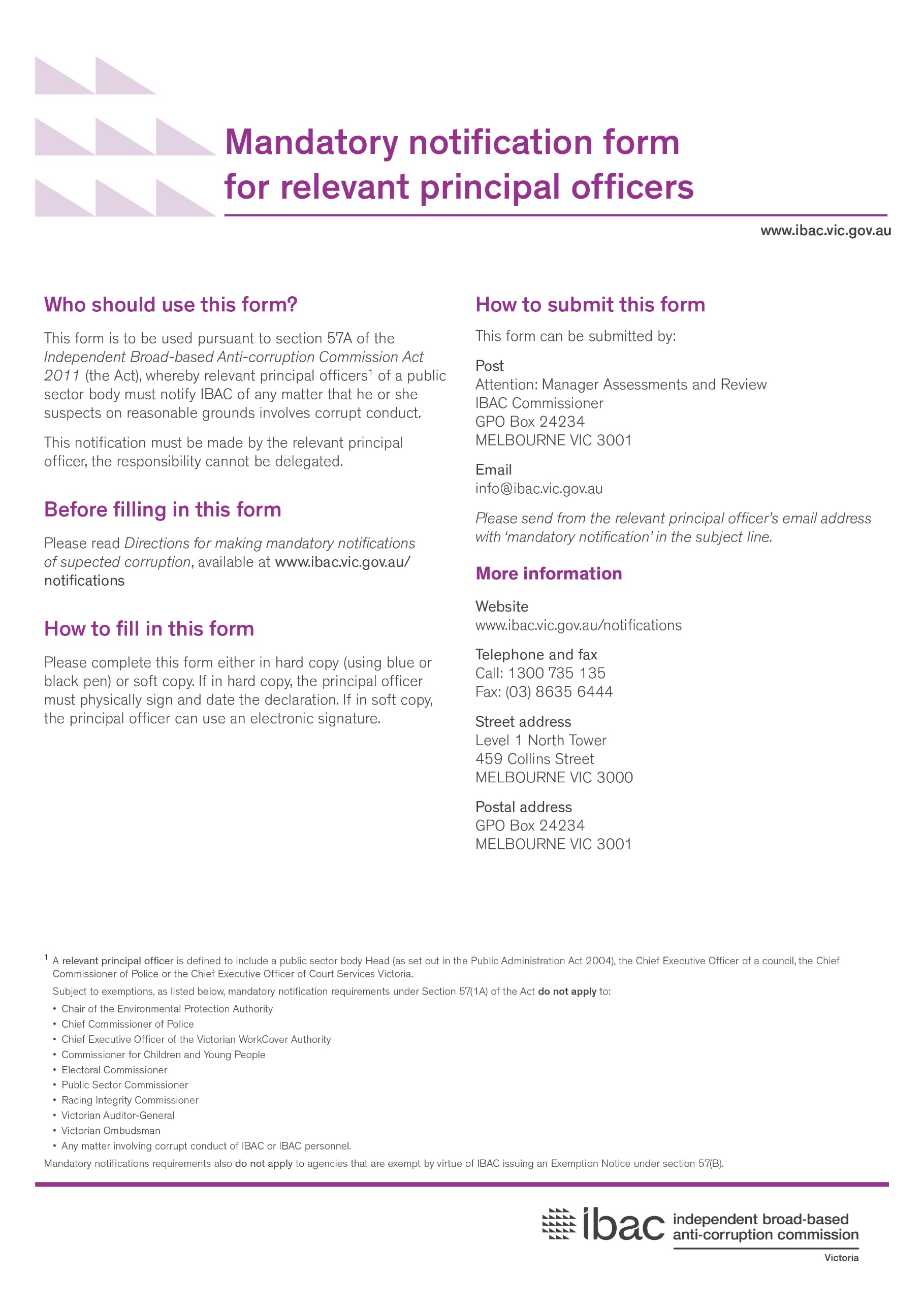 Part A – Your details Agency detailsNamePrincipal officer detailsNamePositionPhoneEmailContact officer detailsYou may nominate an officer for IBAC to contact in regards to this notification.NamePositionContact street address	Town/suburbPostcode	PhoneEmailPart B – Information sourcesIf there is more than one person who brought the allegations to the Principal Officer’s attention, please download and print additional Part B forms at www.ibac.vic.gov.auHow did your agency become aware of the alleged corrupt conduct?Who brought the allegations to your attention?NamePositionPhonePerson’s relationship to the issues raisedDisclosures under the Public Interest Disclosures Act 2012If your agency is not able to receive disclosures pursuant to the Public Interest Disclosures Act 2012, go to Section C.Does this notification arise out of a disclosure made under the Public Interest Disclosures Act 2012?  No 		go to Part C  Yes 		go to question 7Is this person seeking public interest discloser status?  Yes		go to question 8  No 		go to Part CPotential public interest discloser detailsContact street addressTown/suburbPostcodePhoneEmailHas support been offered/provided to this person? YesPlease specify: NoPlease explain why not: Please check if you have attached additional Part B formsPart C – The allegations: peopleIf the allegations are against more than one person, please download and print additional Part C forms at www.ibac.vic.gov.auWho have the allegations(s) been made against?NameIs this person a public sector employee/contractor or private citizen?  public sector employee  	Go to question 12  private citizen		Go to question 13Details for public sector employee/ contractorNature of the employment status 
(eg employee, contractor or other)PositionPosition at time of alleged corrupt conduct (write ‘as above’ if the same as current title)Current work phoneCurrent work street addressTown/suburbPostcode 	Work address at the time of alleged corrupt conduct(write ‘as above’ if the same as current work address)Town/suburbPostcode	Home street address (if known)Town/suburbPostcode  	Details for private citizenContact street address (if known)Town/suburbPostcode  	Phone Please check if you have attached additional Part C formsPart D – The allegations: conductTimingWhen did the alleged corrupt conduct come to your agency’s attention?When did the alleged corrupt conduct occur?Please provide a detailed description of the alleged corrupt conduct, including specific allegations. Please check if you have attached additional information.Agency actionWhat action, if any, has your agency taken in response to the alleged corrupt conduct?Please note if you have reported the matter to another agency (including Victoria Police), and the response you received.What action, if any, do you propose in response to the alleged corrupt conduct?Agency perspectivesHow serious is the alleged corrupt conduct, in your view? Please advise any urgent action that you think should be taken to address the conduct, if applicable.Is the alleged corrupt conduct a one-off event or systemic in nature?Do the allegations involve money or resources?  Yes  NoIf yes, what is the approximate value of the money or resources involved?What are your agency’s policies and procedures relevant to the alleged corrupt conduct?Is there any other relevant information? Please check if you have attached additional information.Part D – Declaration  To the best of my knowledge, the information provided in this complaint is correct.  I understand there are penalties for giving IBAC false or misleading information.Name		Date		Signature								Note: a signature is not required if the relevant principal officer is emailing a mandatory notification form from their work email address.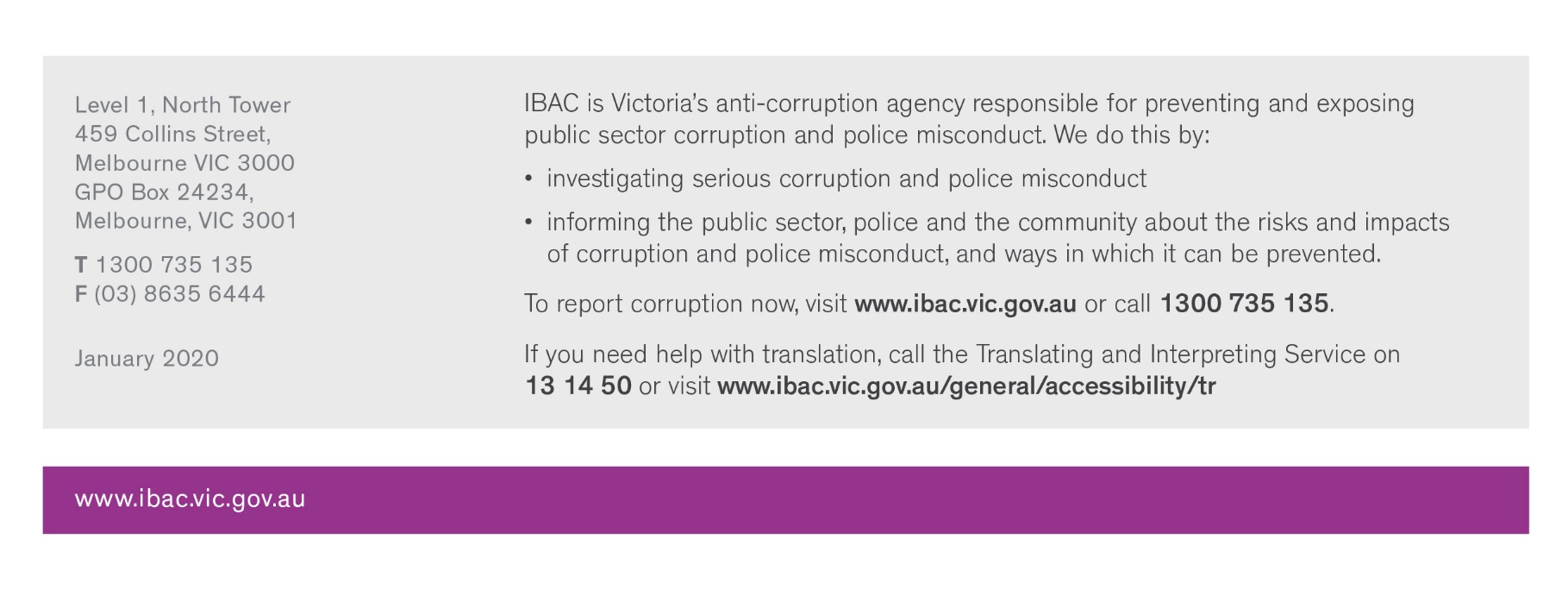 